Abdelrahman Resume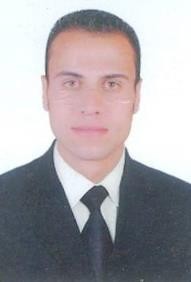 OBJECTIVE:To obtain a full time position as security this offers a professional working environment and enables me as Security Guard.PERSONAL DETAILS:Name:	Abdelrahman Address:	Dubai, UAEEmail:	Abdelrhman-394731@2freemail.comGender:	MaleD.O.B:	01/08/1992Nationality:	EgyptianMarital Status:	SingleLength:	183 CMWeight:	79 KgPower of concentration:	6/6EDUCATION:Graduated from high school.WORK EXPERIENCE:security guard from March 2008 till May 2009.    As security guard from June 2009 till July 2011.military police from July 2012 till Sep. 2014.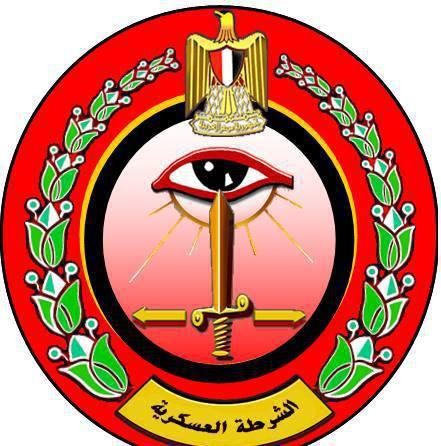 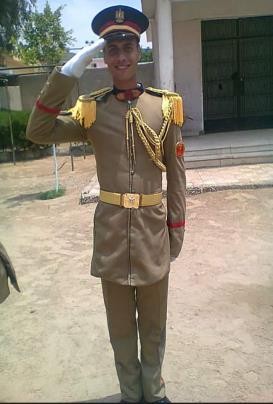 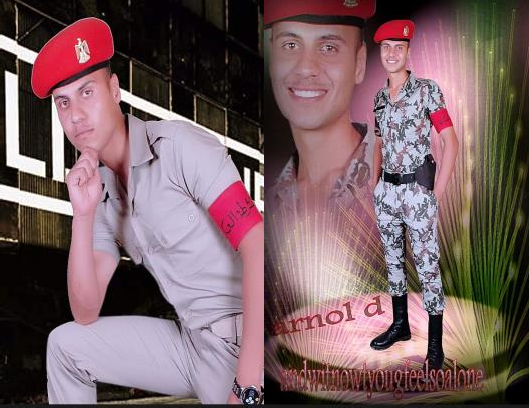  As security guard from Jan. 2015 till Aug. 2017.Job Responsibility as Security guard:Over 8 years of experience in security guard position.Protection of VIPs.Protection of important building.Experience in handling weapons.Personal skills:Ability to multi-task while maintaining a positive attitude.Proving ability to listen and respond to demanding guest needs and problem solving.Full aware of safety and emergency procedure.Ability to work in difficult condition.Ability to communicate with other and provide assistance.Ability to co-operate with staff.Languages:Arabic (Native)English (Excellent)